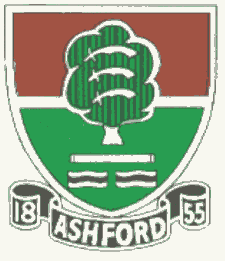               ASHFORD CRICKET CLUB                     Teams selected for President’s Day, Saturday 15 and Sunday 16 September              ASHFORD CRICKET CLUB                     Teams selected for President’s Day, Saturday 15 and Sunday 16 September              ASHFORD CRICKET CLUB                     Teams selected for President’s Day, Saturday 15 and Sunday 16 September              ASHFORD CRICKET CLUB                     Teams selected for President’s Day, Saturday 15 and Sunday 16 September              ASHFORD CRICKET CLUB                     Teams selected for President’s Day, Saturday 15 and Sunday 16 September              ASHFORD CRICKET CLUB                     Teams selected for President’s Day, Saturday 15 and Sunday 16 September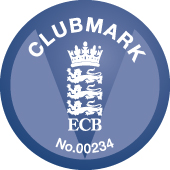 DateSaturdaySaturdayRESERVESSundayTeam Name1st XI1st XI1st XIOppoStoke D’AbernonStoke D’AbernonPinkneys GreenMatch VenueHomeHomeAwayStart time12.3012.3012:30CaptJames BerressemJames BerressemMansoor Malik2Robert Evans (wk)Robert Evans (wk)Sravan Thatta3Liam ManningLiam ManningDavid MerchantIbrar Rao4Rashid MahmoodRashid MahmoodWaqar Rao5Matt WhitehornMatt WhitehornAndrew Tippell6Mansoor MalikMansoor MalikNavindra Meddegoda7Josh WilsonJosh WilsonSuhi Tamilarasan8Ibrar RaoIbrar RaoJamie Tilt9Taimoor AnwarTaimoor AnwarJoseph Potter10Paul WilsonPaul WilsonAndy Potter11Jamie TiltJamie TiltTBDUmpireScorerMeet time11.30AM11.30AM10:30AMAtShort LaneShort LaneShort LaneDirections/ContactsContact: Saad Choudhary07800 919704Contact: Saad Choudhary07800 919704Contact: Mansoor Malik07411 234792Pinkneys Green CC
Pinkneys Drive, Maidenhead, Berkshire, SL6 5DS